Ekonomska in trgovska šola Brežice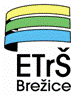 Višja strokovna šolaBizeljska cesta 45, 8250 BrežiceIzjava o primernosti diplomskega dela za zagovorIzjavljam, da je diplomsko delo z naslovomkaterega avtor/-ica jeprimerno za oddajo in zagovor._____________________________				____________________________       (kraj in datum)					         (podpis mentorja predavatelja)Izjavo je potrebno priložiti ob prijavi na diplomski izpit.